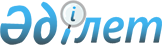 О внесении изменений и дополнения в постановление Правительства Республики Казахстан от 26 октября 2009 года № 1669
					
			Утративший силу
			
			
		
					Постановление Правительства Республики Казахстан от 11 марта 2011 года № 253. Утратило силу постановлением Правительства Республики Казахстан от 24 февраля 2014 года № 132      Сноска. Утратило силу постановлением Правительства РК от 24.02.2014 № 132 (вводится в действие по истечении десяти календарных дней после дня его первого официального опубликования).      Правительство Республики Казахстан ПОСТАНОВЛЯЕТ:



      1. Внести в постановление Правительства Республики Казахстан от 26 октября 2009 года № 1669 «Об утверждении стандарта государственной услуги «Выдача адресных справок с места жительства» (САПП Республики Казахстан, 2009 г., № 45, ст. 429) следующие изменения и дополнение:



      в преамбуле слова «статьей 9-1» заменить словами «статьями 9-1, 15-2»;



      в стандарте государственной услуги «Выдача адресных справок с места жительства», утвержденном указанным постановлением:



      в пункте 1 слова «и график работы» исключить;



      пункты 5 и 6 изложить в следующей редакции:



      «5. Результатом оказываемой государственной услуги является выдача адресной справки на бумажном носителе согласно приложению 3.



      6. Государственная услуга оказывается физическим и юридическим лицам Республики Казахстан, иностранцам и лицам без гражданства (далее - потребители).»;



      пункт 14 исключить;



      дополнить пунктом 23-1 следующего содержания:



      «23-1. В случаях несогласия с результатами государственной услуги потребитель имеет право обратиться в суд в установленном законодательством порядке.»;



      пункт 26 исключить;



      в приложениях 1, 2 к указанному стандарту государственной услуги графу 4 исключить.



      2. Настоящее постановление вводится в действие по истечении десяти календарных дней со дня первого официального опубликования.      Премьер-Министр

      Республики Казахстан                       К. Масимов
					© 2012. РГП на ПХВ «Институт законодательства и правовой информации Республики Казахстан» Министерства юстиции Республики Казахстан
				